Soil NO Biochar						Soil WITH Biochar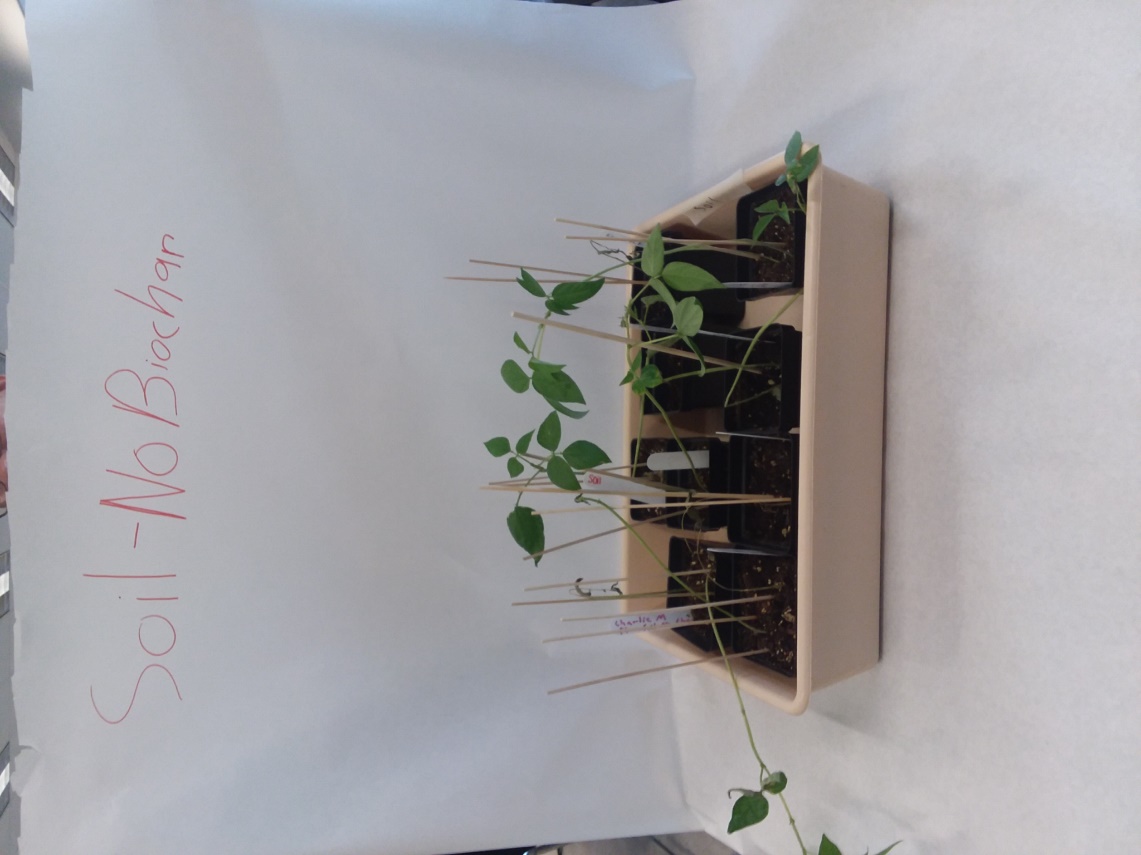 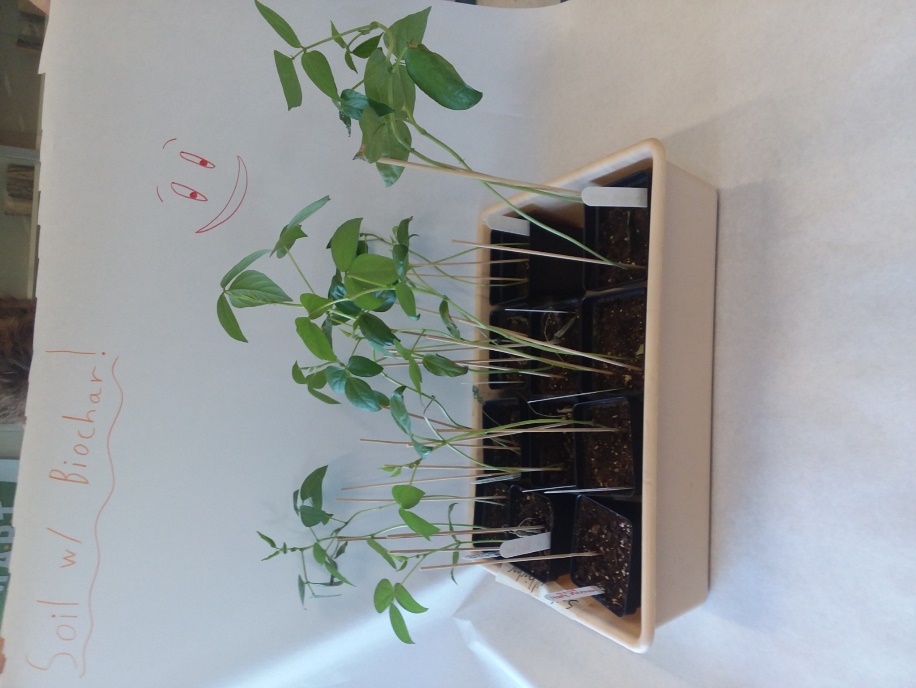 ½ Sand ½ Soil NO Biochar				½ Sand ½ Soil WITH Biochar 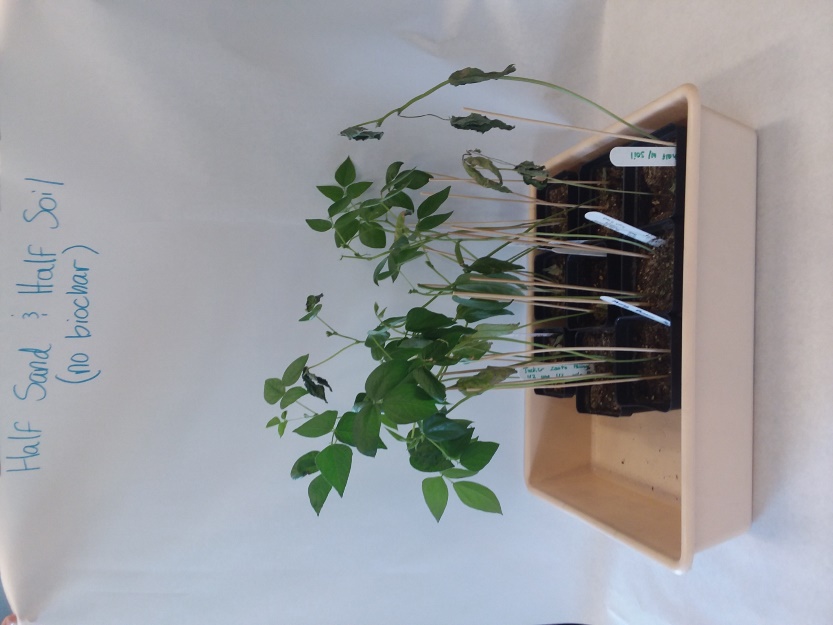 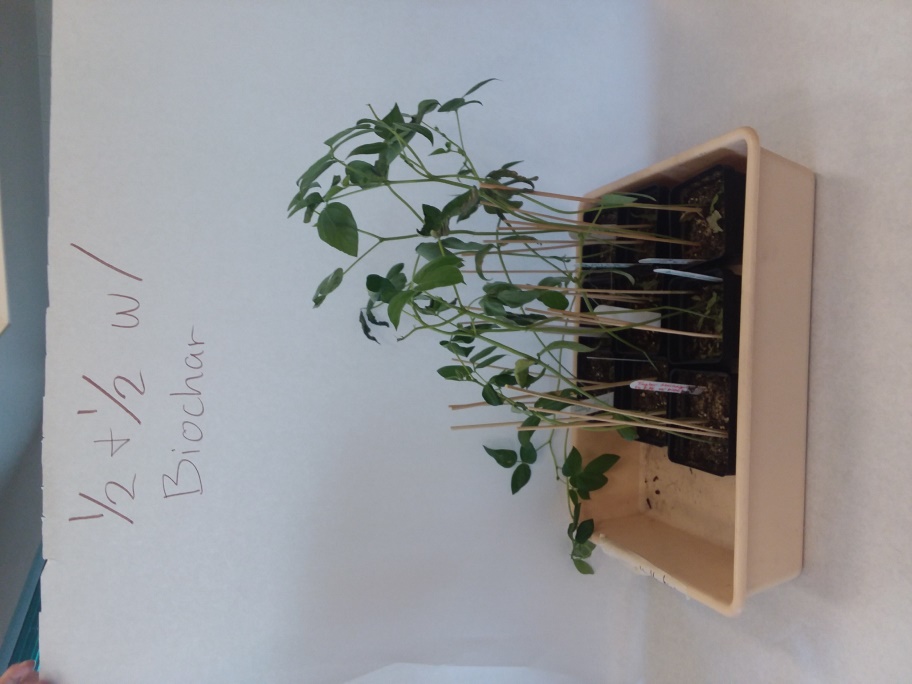 Sand NO Biochar					Sand WITH Biochar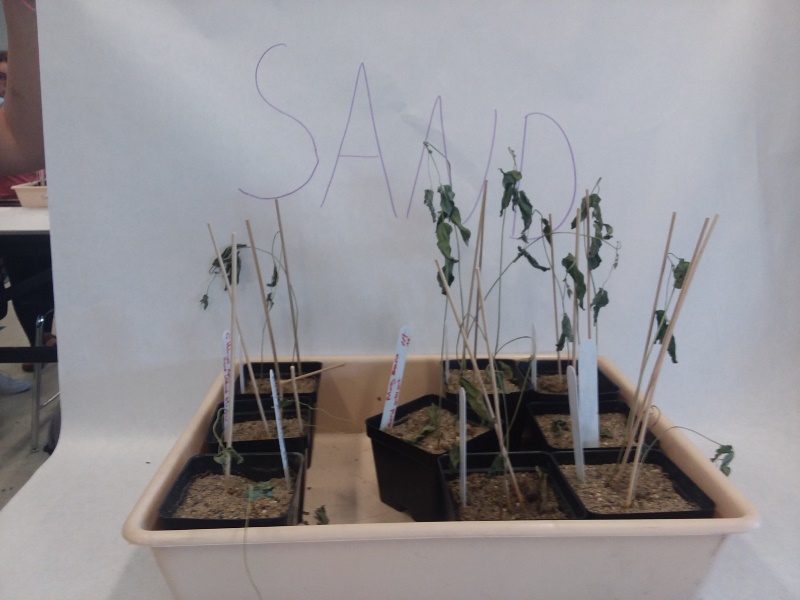 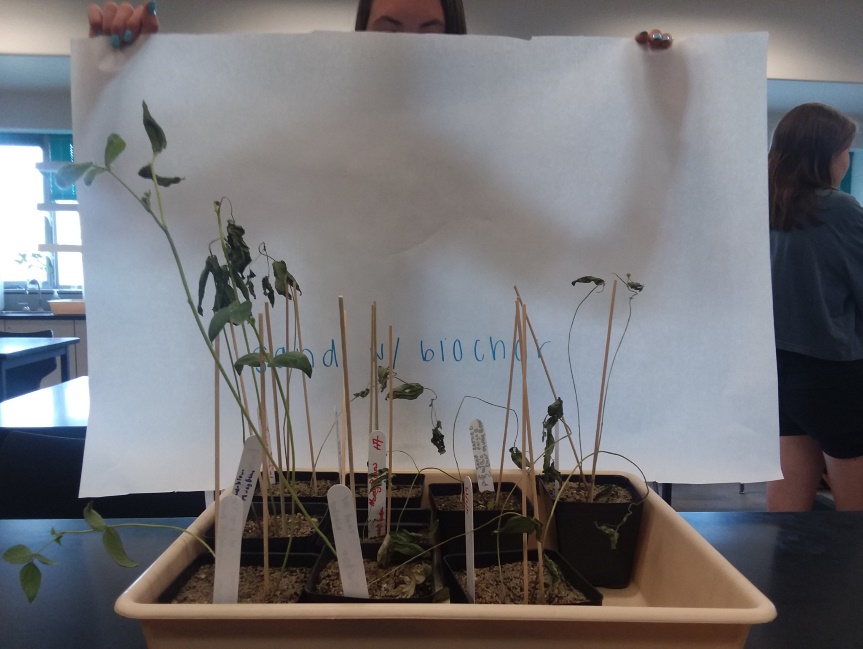 